Insects and arachnidsINSECTSan ant   a bee 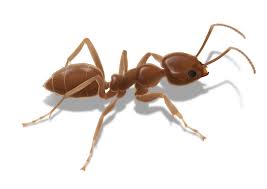 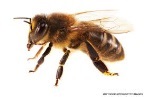 a praying mantis  a dragonfly 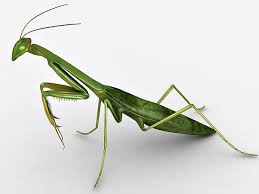 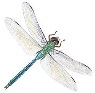 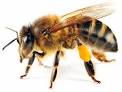 Characteristicssix legsthree body parts: a head, a thorax and an abdomenwingsan exoskeleton (i. e. and outer skeleton)Speciesabout 950.000 species of insectsLife cycle grow from eggsgo through various stages – this transformation is called metamorphosisMetamorphosisa larva /ˈlɑːvə/ a singular nounlarvae /’la:vi:/ a plural nounsa pupa /ˈpjuːpə/ a singular nounpupae /’pju:pi:/ a plural nountwo kinds of metamorphosis: complete  and incompleteincomplete: three stages – an egg, a nymph and an adultcomplete metamorphosis: four stages – an egg, a larva, a pupa and an adultARACHNIDS/əˈræknɪd/a scorpion      a spider 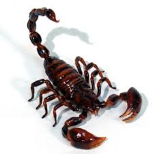 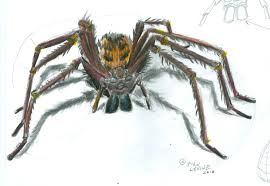 Characteristicseight legswings different from those of the insectsSpecies75.000 (the majority of them spiders)